	                   Východočeské soutěže                            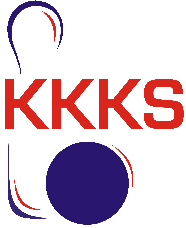 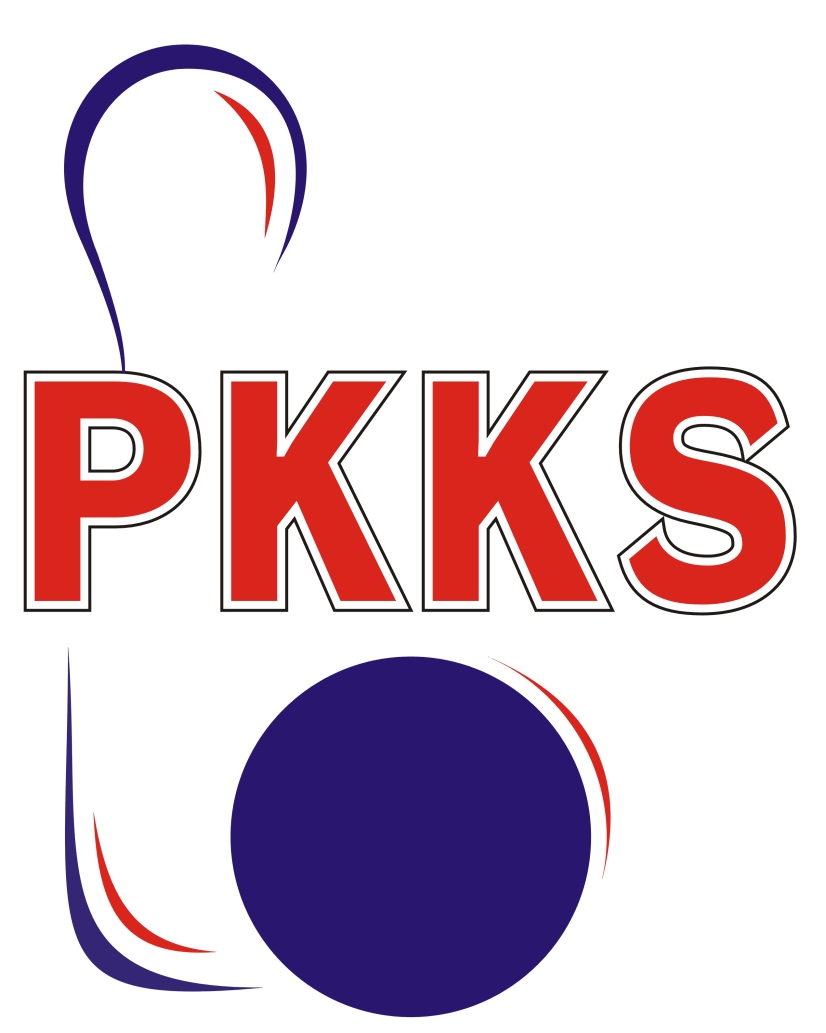                                                                   skupina C                                           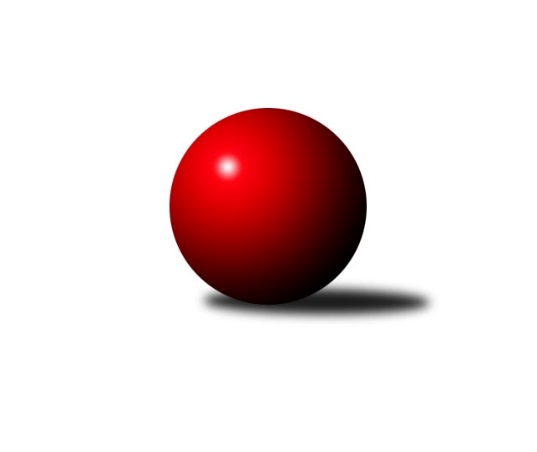 Č.12Ročník 2023/2024	2.2.2024Nejlepšího výkonu v tomto kole: 1674 dosáhli družstva: TJ Tesla Pardubice B, TJ Tesla Pardubice DVýchodočeská soutěž skupina C 2023/2024Výsledky 12. kolaSouhrnný přehled výsledků:TJ Jiskra Hylváty C	- SKK Přelouč B	8:4	1485:1458		1.2.KK Vysoké Mýto C	- SK Solnice B	10:2	1659:1490		1.2.KK Svitavy C	- SKK Třebechovice p/O B	6:6	1623:1593		1.2.TJ Tesla Pardubice B	- TJ Tesla Pardubice D	6:6	1674:1674		2.2.SKK Třebechovice p/O B	- SK Solnice B	8:4	1656:1612		26.1.TJ Tesla Pardubice D	- TJ Jiskra Hylváty C	10:2	1680:1619		25.1.Tabulka družstev:	1.	KK Vysoké Mýto C	11	8	0	3	84 : 48 	 1622	16	2.	TJ Tesla Pardubice B	11	7	1	3	77 : 55 	 1578	15	3.	SK Solnice B	11	7	0	4	86 : 46 	 1592	14	4.	SKK Třebechovice p/O B	10	5	2	3	66 : 54 	 1503	12	5.	KK Svitavy C	11	5	1	5	69 : 63 	 1590	11	6.	TJ Tesla Pardubice D	12	5	1	6	74 : 70 	 1577	11	7.	TJ Jiskra Hylváty C	11	4	0	7	48 : 84 	 1475	8	8.	SKK Přelouč B	11	3	1	7	52 : 80 	 1510	7	9.	SK Rybník B	10	2	0	8	32 : 88 	 1490	4Podrobné výsledky kola:	 TJ Jiskra Hylváty C	1485	8:4	1458	SKK Přelouč B	Andrea Komprsová	 	 162 	 152 		314 	 2:0 	 296 	 	140 	 156		Vendelín Škuta	Pavel Strnad	 	 193 	 195 		388 	 0:2 	 419 	 	195 	 224		Jaroslav Havlas	Imamaddin Babayev	 	 201 	 185 		386 	 2:0 	 332 	 	172 	 160		Stanislav Škopek	Jiří Komprs	 	 210 	 187 		397 	 0:2 	 411 	 	197 	 214		Josef Suchomelrozhodčí: Jan VenclNejlepší výkon utkání: 419 - Jaroslav Havlas	 KK Vysoké Mýto C	1659	10:2	1490	SK Solnice B	Tomáš Brzlínek	 	 238 	 247 		485 	 2:0 	 361 	 	170 	 191		Vít Jireš	Pavel Doležal	 	 206 	 195 		401 	 2:0 	 339 	 	162 	 177		Patrik Šindler	Ondřej Pecza	 	 190 	 189 		379 	 2:0 	 367 	 	178 	 189		Václav Balous	Michal Jasanský	 	 187 	 207 		394 	 0:2 	 423 	 	200 	 223		Pavel Dymákrozhodčí: Václav KašparNejlepší výkon utkání: 485 - Tomáš Brzlínek	 KK Svitavy C	1623	6:6	1593	SKK Třebechovice p/O B	Ladislav Češka	 	 211 	 221 		432 	 0:2 	 441 	 	208 	 233		Michaela Zelená	Tomáš Přibilík	 	 202 	 205 		407 	 0:2 	 420 	 	209 	 211		Oldřich Motyčka	Iva Jetmarová	 	 213 	 198 		411 	 2:0 	 332 	 	161 	 171		Luděk Vohralík	Ivana Plchová	 	 183 	 190 		373 	 0:2 	 400 	 	189 	 211		Zdeněk Zahálkarozhodčí: Lubomír BačovskýNejlepší výkon utkání: 441 - Michaela Zelená	 TJ Tesla Pardubice B	1674	6:6	1674	TJ Tesla Pardubice D	Monika Nováková	 	 214 	 204 		418 	 2:0 	 395 	 	214 	 181		Ivana Brabcová	Lukáš Hubáček	 	 207 	 216 		423 	 0:2 	 434 	 	218 	 216		Jiří Brabec	Martina Nováková *1	 	 189 	 202 		391 	 0:2 	 419 	 	224 	 195		Jiří Turek	Jana Bulisová	 	 223 	 219 		442 	 2:0 	 426 	 	191 	 235		Marie Drábkovározhodčí: Martina Novákovástřídání: *1 od 34. hodu Milan NovákNejlepší výkon utkání: 442 - Jana Bulisová	 SKK Třebechovice p/O B	1656	8:4	1612	SK Solnice B	Michaela Zelená	 	 202 	 191 		393 	 2:0 	 389 	 	201 	 188		Vít Jireš	Petr Březina	 	 210 	 188 		398 	 0:2 	 414 	 	222 	 192		Tobiáš Kozel	Oldřich Motyčka	 	 237 	 229 		466 	 2:0 	 380 	 	184 	 196		Václav Balous	Zdeněk Zahálka	 	 179 	 220 		399 	 0:2 	 429 	 	209 	 220		Daniel Luščákrozhodčí: Zdeněk ZahálkaNejlepší výkon utkání: 466 - Oldřich Motyčka	 TJ Tesla Pardubice D	1680	10:2	1619	TJ Jiskra Hylváty C	Hana Krumlová	 	 206 	 180 		386 	 2:0 	 363 	 	177 	 186		Andrea Komprsová	Jiří Turek	 	 208 	 209 		417 	 0:2 	 429 	 	205 	 224		Jiří Komprs	Marie Drábková	 	 209 	 226 		435 	 2:0 	 417 	 	216 	 201		Pavel Strnad	Ivana Brabcová	 	 219 	 223 		442 	 2:0 	 410 	 	212 	 198		Imamaddin Babayevrozhodčí: Marie DrábkováNejlepší výkon utkání: 442 - Ivana BrabcováPořadí jednotlivců:	jméno hráče	družstvo	celkem	plné	dorážka	chyby	poměr kuž.	Maximum	1.	Tomáš Brzlínek 	KK Vysoké Mýto C	460.40	306.5	153.9	1.9	6/6	(497)	2.	Oldřich Motyčka 	SKK Třebechovice p/O B	425.44	298.6	126.8	6.6	6/6	(466)	3.	Jiří Komprs 	TJ Jiskra Hylváty C	418.15	283.8	134.4	6.3	6/6	(466)	4.	Pavel Dymák 	SK Solnice B	416.10	296.4	119.8	7.5	5/6	(442)	5.	Zdeněk Číž 	SK Rybník B	409.50	282.3	127.3	7.1	4/5	(438)	6.	Marie Drábková 	TJ Tesla Pardubice D	409.46	287.6	121.9	7.7	5/6	(452)	7.	Iva Jetmarová 	KK Svitavy C	408.25	292.8	115.4	10.6	4/5	(439)	8.	Martina Nováková 	TJ Tesla Pardubice B	406.31	287.1	119.2	8.9	4/5	(435)	9.	Ladislav Češka 	KK Svitavy C	401.70	283.9	117.8	9.3	4/5	(483)	10.	Jaroslav Havlas 	SKK Přelouč B	401.20	288.1	113.1	10.9	7/7	(424)	11.	Václav Balous 	SK Solnice B	398.13	276.0	122.1	10.8	5/6	(445)	12.	Jiří Turek 	TJ Tesla Pardubice D	397.85	283.0	114.9	10.9	4/6	(446)	13.	Tobiáš Kozel 	SK Solnice B	397.50	277.8	119.8	7.0	4/6	(414)	14.	Jaroslav Polanský 	KK Vysoké Mýto C	396.73	278.0	118.7	9.2	5/6	(432)	15.	Ivana Brabcová 	TJ Tesla Pardubice D	395.86	272.4	123.5	7.8	6/6	(442)	16.	Ondřej Pecza 	KK Vysoké Mýto C	395.40	280.2	115.2	11.1	5/6	(434)	17.	Milan Novák 	TJ Tesla Pardubice B	395.33	278.9	116.4	8.5	5/5	(435)	18.	Petr Leinweber 	KK Svitavy C	394.67	277.5	117.1	6.5	5/5	(436)	19.	Lubomír Bačovský 	KK Svitavy C	394.06	272.6	121.4	10.0	4/5	(425)	20.	Jiří Brabec 	TJ Tesla Pardubice D	392.93	273.9	119.1	11.1	6/6	(434)	21.	Josef Suchomel 	SKK Přelouč B	391.96	276.6	115.4	10.6	7/7	(447)	22.	Jiří Rus 	KK Svitavy C	390.75	273.6	117.2	9.0	4/5	(423)	23.	Vít Jireš 	SK Solnice B	389.40	278.0	111.4	10.8	5/6	(433)	24.	Pavel Strnad 	TJ Jiskra Hylváty C	388.53	275.6	112.9	10.7	6/6	(443)	25.	Zdeněk Zahálka 	SKK Třebechovice p/O B	387.93	276.0	112.0	11.1	6/6	(465)	26.	Jan Herrman 	SK Rybník B	377.33	275.7	101.6	11.2	5/5	(414)	27.	Hana Krumlová 	TJ Tesla Pardubice D	374.60	269.6	105.0	14.1	4/6	(413)	28.	Michal Jasanský 	KK Vysoké Mýto C	373.50	278.4	95.1	13.4	4/6	(394)	29.	Jiří Šafář 	SK Rybník B	369.19	263.4	105.8	11.8	4/5	(428)	30.	Stanislav Škopek 	SKK Přelouč B	365.33	264.2	101.2	14.7	6/7	(395)	31.	Jan Suchý 	SK Rybník B	363.94	265.1	98.9	11.1	4/5	(393)	32.	Milan Pustaj 	SK Rybník B	362.30	264.0	98.4	12.3	5/5	(391)	33.	Patricie Hubáčková 	TJ Tesla Pardubice B	361.00	262.1	98.9	13.1	4/5	(388)	34.	Imamaddin Babayev 	TJ Jiskra Hylváty C	358.00	258.9	99.1	12.9	5/6	(413)	35.	Luděk Vohralík 	SKK Třebechovice p/O B	353.88	262.1	91.8	16.5	4/6	(371)	36.	Andrea Komprsová 	TJ Jiskra Hylváty C	334.60	243.9	90.7	14.1	5/6	(363)		Jiří Zvejška 	KK Vysoké Mýto C	437.33	301.0	136.3	5.7	1/6	(439)		Luboš Háva 	KK Svitavy C	428.00	286.0	142.0	8.0	1/5	(428)		Petr Kosejk 	SK Solnice B	424.67	291.3	133.3	8.7	3/6	(461)		Jana Bulisová 	TJ Tesla Pardubice B	418.10	297.3	120.8	10.6	2/5	(442)		Monika Nováková 	TJ Tesla Pardubice B	418.00	290.0	128.0	9.5	2/5	(418)		Daniel Luščák 	SK Solnice B	417.89	294.4	123.4	6.8	3/6	(475)		Michaela Zelená 	SKK Třebechovice p/O B	412.75	275.3	137.4	8.3	3/6	(441)		Tomáš Přibilík 	KK Svitavy C	407.00	278.0	129.0	11.0	1/5	(407)		Karel Janovský 	SKK Přelouč B	403.25	284.8	118.5	10.5	1/7	(430)		Lukáš Hubáček 	TJ Tesla Pardubice B	400.00	281.5	118.5	7.4	3/5	(435)		Ivana Plchová 	KK Svitavy C	397.50	275.5	122.0	9.5	2/5	(422)		Miloslav Vaněk 	TJ Tesla Pardubice B	396.27	279.5	116.8	10.2	3/5	(440)		Josef Ledajaks 	KK Vysoké Mýto C	390.00	269.0	121.0	8.0	3/6	(407)		Lenka Peterová 	SKK Třebechovice p/O B	382.17	281.7	100.5	12.8	3/6	(403)		Pavel Doležal 	KK Vysoké Mýto C	380.72	273.4	107.3	9.7	3/6	(434)		Dušan Kasa 	SKK Přelouč B	378.67	279.0	99.7	12.0	3/7	(408)		Petr Březina 	SKK Třebechovice p/O B	373.17	270.3	102.9	13.6	3/6	(414)		Filip Kouřim 	SK Solnice B	371.00	258.0	113.0	8.0	1/6	(384)		Jakub Miláček 	SKK Přelouč B	362.00	275.0	87.0	13.5	2/7	(376)		Karel Gulyás 	SK Rybník B	355.00	251.0	104.0	9.0	1/5	(355)		Pavel Renza 	SK Rybník B	351.00	248.5	102.5	15.0	2/5	(399)		Patrik Šindler 	SK Solnice B	339.00	249.0	90.0	15.0	1/6	(339)		Vendelín Škuta 	SKK Přelouč B	333.25	250.3	82.9	19.4	4/7	(371)		Daniel Ryšavý 	SK Solnice B	317.00	256.0	61.0	26.0	1/6	(317)		Tereza Vacková 	TJ Jiskra Hylváty C	285.50	215.0	70.5	27.5	2/6	(297)Sportovně technické informace:Starty náhradníků:registrační číslo	jméno a příjmení 	datum startu 	družstvo	číslo startu
Hráči dopsaní na soupisku:registrační číslo	jméno a příjmení 	datum startu 	družstvo	27654	Tomáš Přibilík	01.02.2024	KK Svitavy C	Program dalšího kola:13. kolo7.2.2024	st	18:00	SK Solnice B - TJ Tesla Pardubice B	8.2.2024	čt	17:00	SKK Třebechovice p/O B - KK Vysoké Mýto C				KK Svitavy C - -- volný los --	9.2.2024	pá	19:30	SKK Přelouč B - SK Rybník B	Nejlepší šestka kola - absolutněNejlepší šestka kola - absolutněNejlepší šestka kola - absolutněNejlepší šestka kola - absolutněNejlepší šestka kola - dle průměru kuželenNejlepší šestka kola - dle průměru kuželenNejlepší šestka kola - dle průměru kuželenNejlepší šestka kola - dle průměru kuželenNejlepší šestka kola - dle průměru kuželenPočetJménoNázev týmuVýkonPočetJménoNázev týmuPrůměr (%)Výkon10xTomáš BrzlínekV. Mýto C48510xTomáš BrzlínekV. Mýto C119.414853xJana BulisováPardubice B4422xJaroslav HavlasPřelouč B109.954191xMichaela ZelenáTřebechovice B4412xJana BulisováPardubice B109.084421xJiří BrabecPardubice D4341xMichaela ZelenáTřebechovice B108.514414xLadislav ČeškaSvitavy C4323xJosef SuchomelPřelouč B107.854112xMarie DrábkováPardubice D4261xJiří BrabecPardubice D107.1434